معنی احیاء اموات و بینائی و شنوائیحضرت عبدالبهاءاصلی فارسی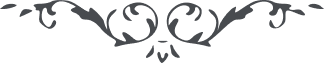 لوح رقم (79) امر و خلق – جلد 2٧٩ - معنی احیاء اموات و بینائی و شنوائیو نیز از حضرت عبدالبهاء در مفاوضات است قوله العزیز لهذا اگر در کتب مقدسه ذکر احیای اموات است مقصد این است که بحیات ابدیه موفق شدند و یا آنکه کور بود بینا شد مقصد ازین بینائی بصیرت حقیقیه است و یا آنکه کر بود شنوا شد مقصد آنکه گوش روحانی یافت و بسمع ملکوتی موفق گشت